Honeoye Valley AssociationMeeting Minutes6:30pm April 15, 2019Held at Richmond Town Hall Meeting Minutes DC motioned to accept meeting minutes, TG second, Ayes unanimous.Treasurer’s report/Pay Bills Dave Baker   DB Motion to continue to fund the watershed educator program $1,500 for the calendar year 2019. LW second, Ayes unanimous.DG asked if $1,500 would be enough there was a board discussion and the motion remained the same.TG mentioned, the Walden Project would be spring 2020.LW Thanked the board for supporting the replant effort in Sandy Bottom Park and for funding beverage and food for Friends of Sandy Bottom Park.JP Motion to accept Treasures report, LW second, Ayes unanimous.Lake UpdateDEC TDML project manager is circulating the edits within the DEC, it has not gone to the EPA. The Piolet studies are due to come in. They have not shared the evaluation criteria.  We should know in a matter of two and a half weeks. SPEIDS permit in the month of April. There was board discussion as to the use of Alum and the DEC using different general permit guidelines and the Alum piolets. TG continued to update on the studies and the use of Sonic Buoys and Hydrogen Peroxide, both are known to work in small water bodies. Honeoye Lake mixes every few weeks which makes this lake appropriate for aeration we need the feasibility study to make a careful evaluation of the results. Where do the funds come from? Honeoye Lake mixes every few weeks.Sandy Bottom beach to treat the symptoms we are looking at $20,000 to $30,000.EC motion to purchase   a blue shirt xlarge in the amount of  $35.00 DB second, Ayes unanimous.Spring Roadside CleanupJP Roadside clean-up 4 signs will be out in the community a week before.  The will be a free breakfast at UCC. Garbage bags will be handed out at the Church 8 am to approx. 9:30am. We are looking for a volunteer to keep the scrap metal in one Highway truck and tires in the other.  FB and email will be going out to continue to advertise the high visibility clothes and garbage needs to be in by noon. JP has to early drop offs with weights to be added to the grand total for the 11th of May. CS will collect the signs. DB & LW Discussed dates for tree planting opportunities.  May fourth, June first and October twenty-sixth.Photo ContestLM Photo Contest FlyersCitizen Monitoring added 2 volunteers for the Secchi disk volunteersAnnual Meeting Agenda will hinge on progress with the DEC Invasive FlyerTG there is a reimbursable grant up to $6,000 from Finger Lakes Institute to print and mail the Invasive flyer. LM was asking if possible, to reduce by 4 pages for the mailing weight. LM has more information.TG circulated a new Healthy Lawn Healthy Lake flyer in 2020 for comments. TG at the May meeting we will talk about a cost estimate to print a few hundred to put out in the community. TG educational meeting for Honeoye Lake residents with OCSWD information on rain barrels for May’s meeting.FBDB is trying to keep up with FB. He is getting some of our information out.JP motioned to adjourn, EC Second, Ayes unanimous.Next Meeting May 20th, 20196:30 – 8 PM Location Richmond Town Hall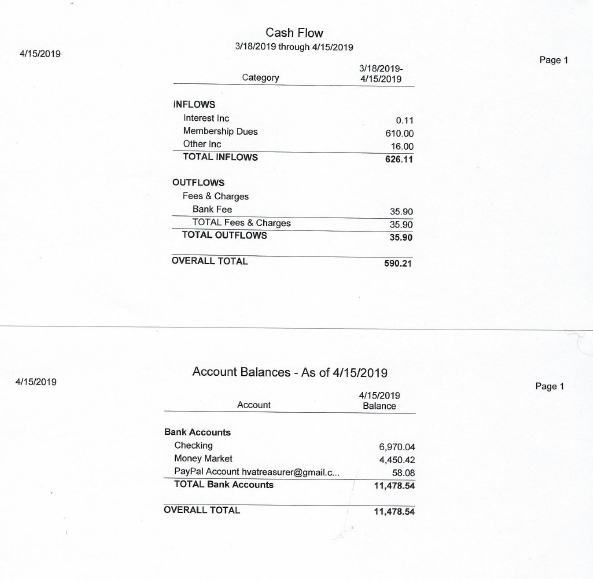 Board MembersDan Lalonde	President, Webmaster  Jerry Passer Terry GronwallDorothy GronwallDave Baker	    TreasurerElaine CookDon CookCaroline Sauers  Grapevine,  SecretaryTim Mc AuliffeLen WildmanLindsay McMillanKen KlumpPresentPresentPresentPresentPresentPresentPresentPresentAbsentPresentPresentAbsentGuests